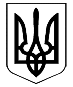 УКРАЇНАКОЛОМИЙСЬКА РАЙОННА ДЕРЖАВНА АДМІНІСТРАЦІЯІВАНО-ФРАНКІВСЬКОЇ ОБЛАСТІР О З П О Р Я Д Ж Е Н Н Явід 28.09.2015                                                       м. Коломия                                                                    №402Про внесення змін до розпорядження райдержадміністрації  від 20.04.2012р. № 247 «Про утворення Консультативноїради з питань поліпшення соціальногозахисту  громадян,  які  постраждаливнаслідок Чорнобильської катастрофи»У зв'язку з кадровими змінами, керуючись ст.39 Закону України "Про місцеві державні адміністрації":1.  Внести зміни до розпорядження райдержадміністрації  від 20.04.2012р.  № 247 «Про утворення Консультативної ради з питань поліпшення соціального захисту  громадян,  які  постраждали внаслідок Чорнобильської катастрофи»:1) вивести зі складу Консультативної ради з питань поліпшення соціального захисту  громадян,  які  постраждали внаслідок Чорнобильської катастрофи (далі – Консультативної ради) Трачук Ганну Дмитрівну;2) ввести в склад Консультативної ради головного спеціаліста відділу персоніфікованого обліку пільгових категорій громадян управління праці та соціального захисту населення райдержадміністрації Курдидик Дарію Дмитрівну секретарем Консультативної ради.2. Контроль за виконанням розпорядження покласти на заступника голови райдержадміністрації Любов Михайлишин.Голова районної державної адміністрації                                         	    Любомир Глушков